www.eegitimim.com 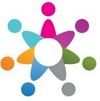 die Ziehharmonika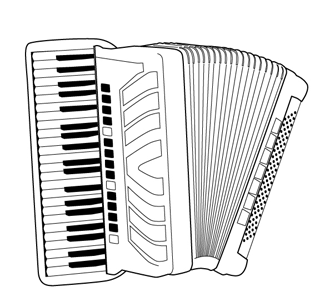 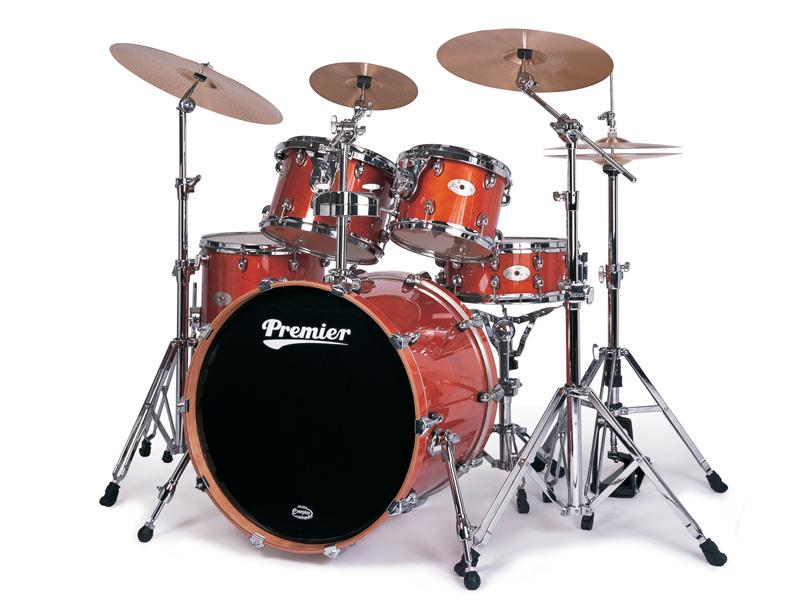 das Schlagzeug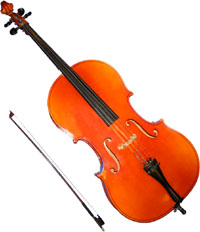 das Celloder Sänger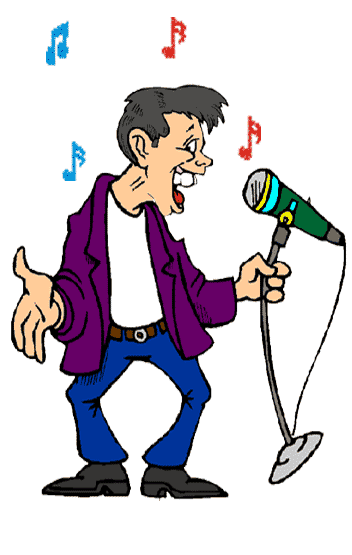 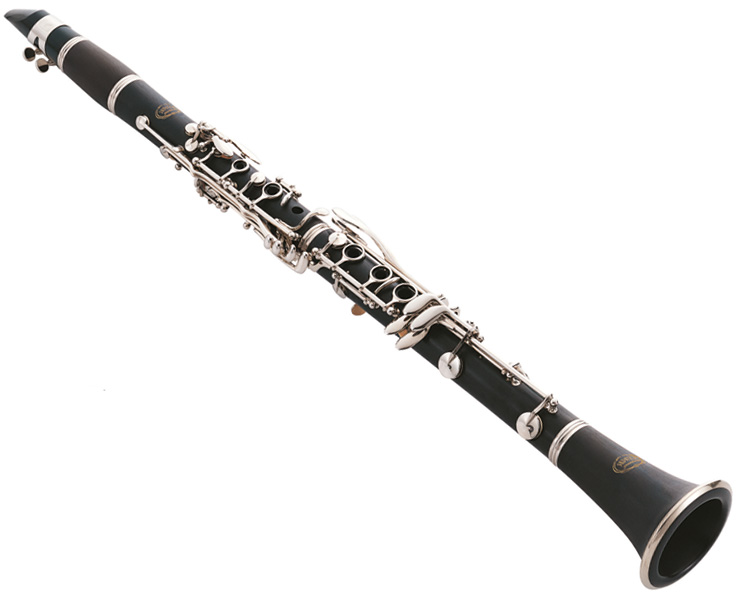 die Klarinette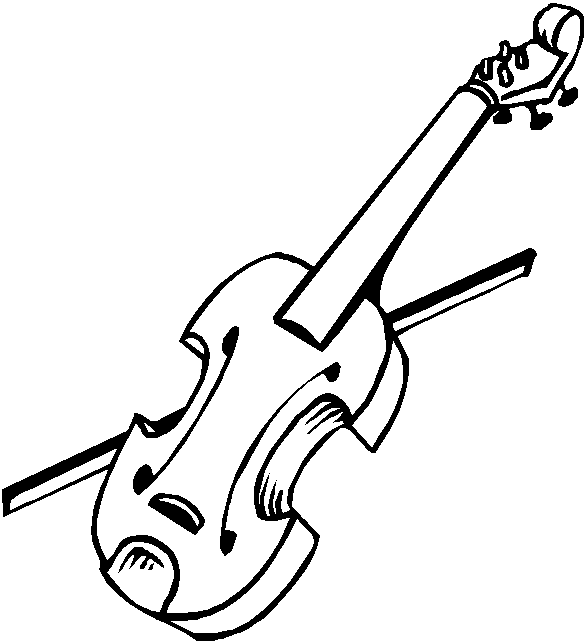 die Geige/ die Violine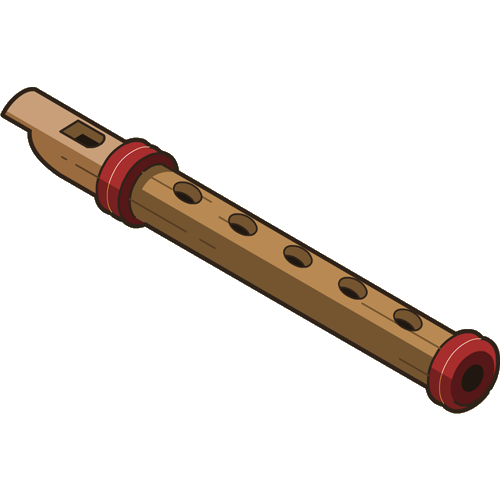 die Flöte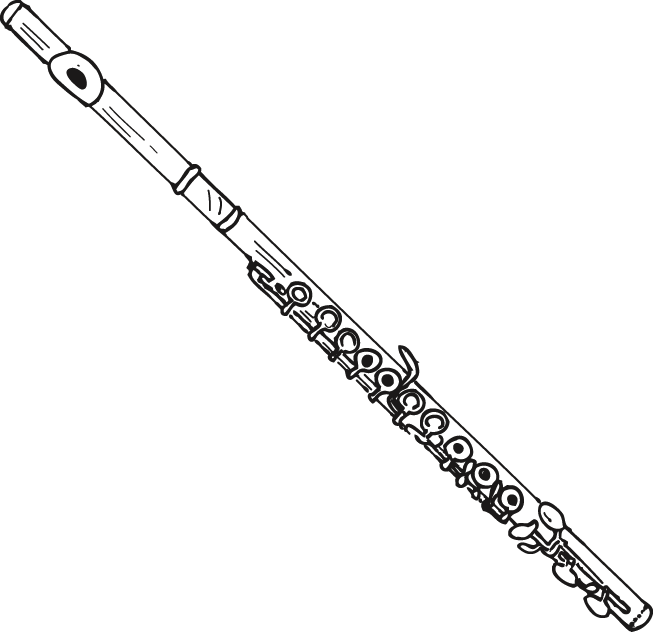 die Querflöte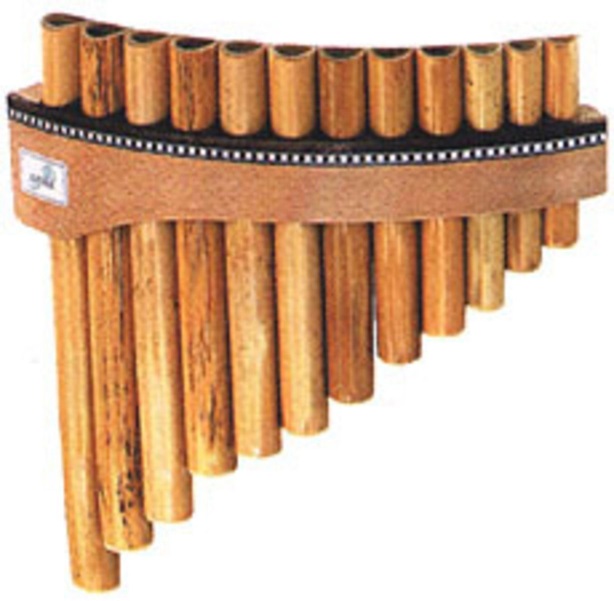 die Panflötedie Gitarre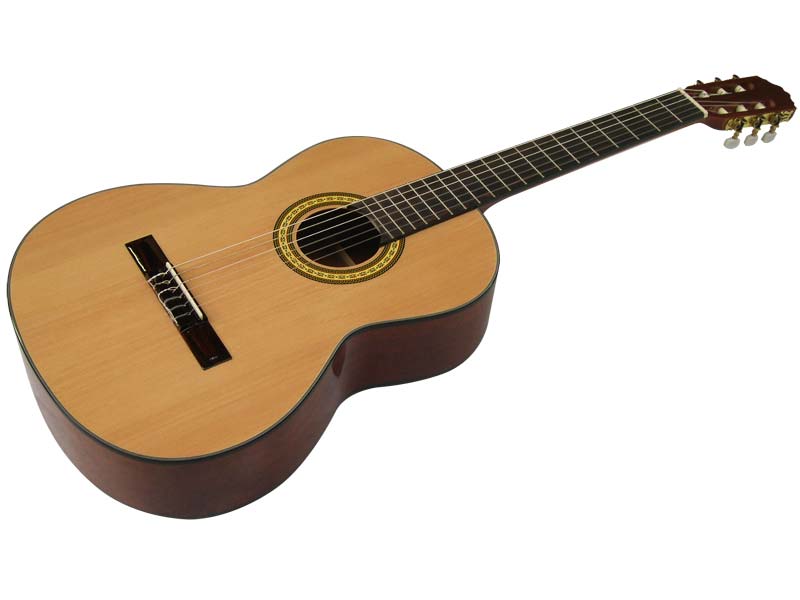 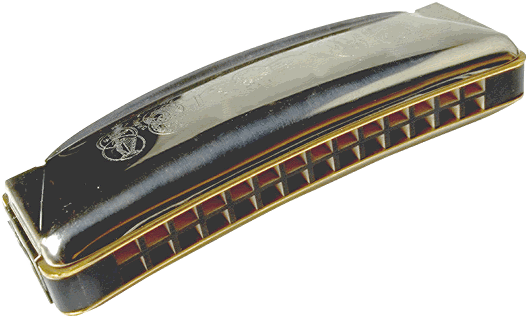 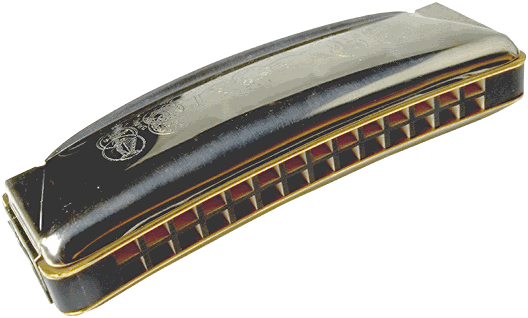 die Mundharmonika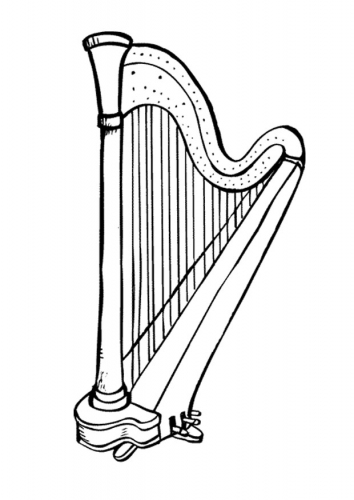 die Harfe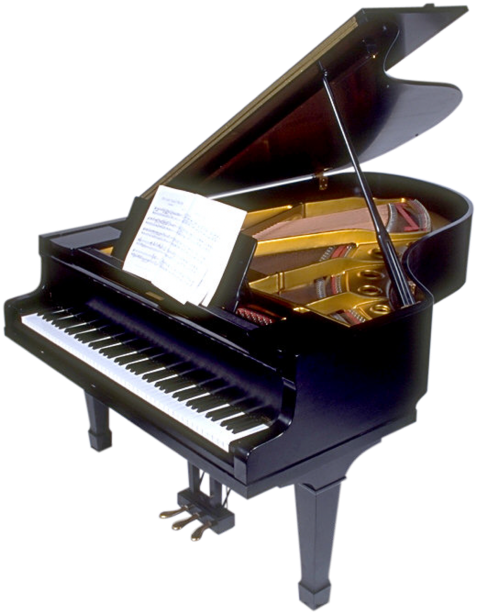 das Klavier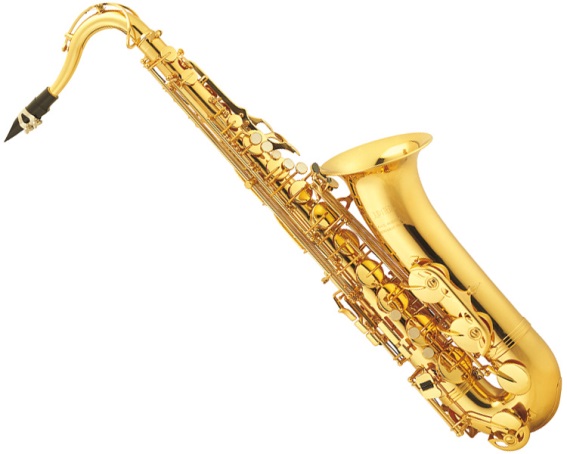 das Saxofondie Trompete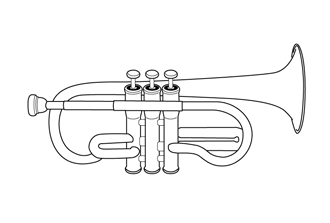 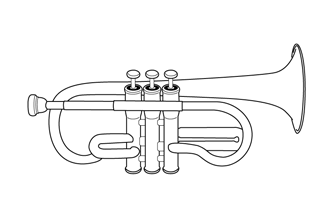 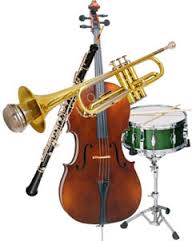 die Musikinstrumente